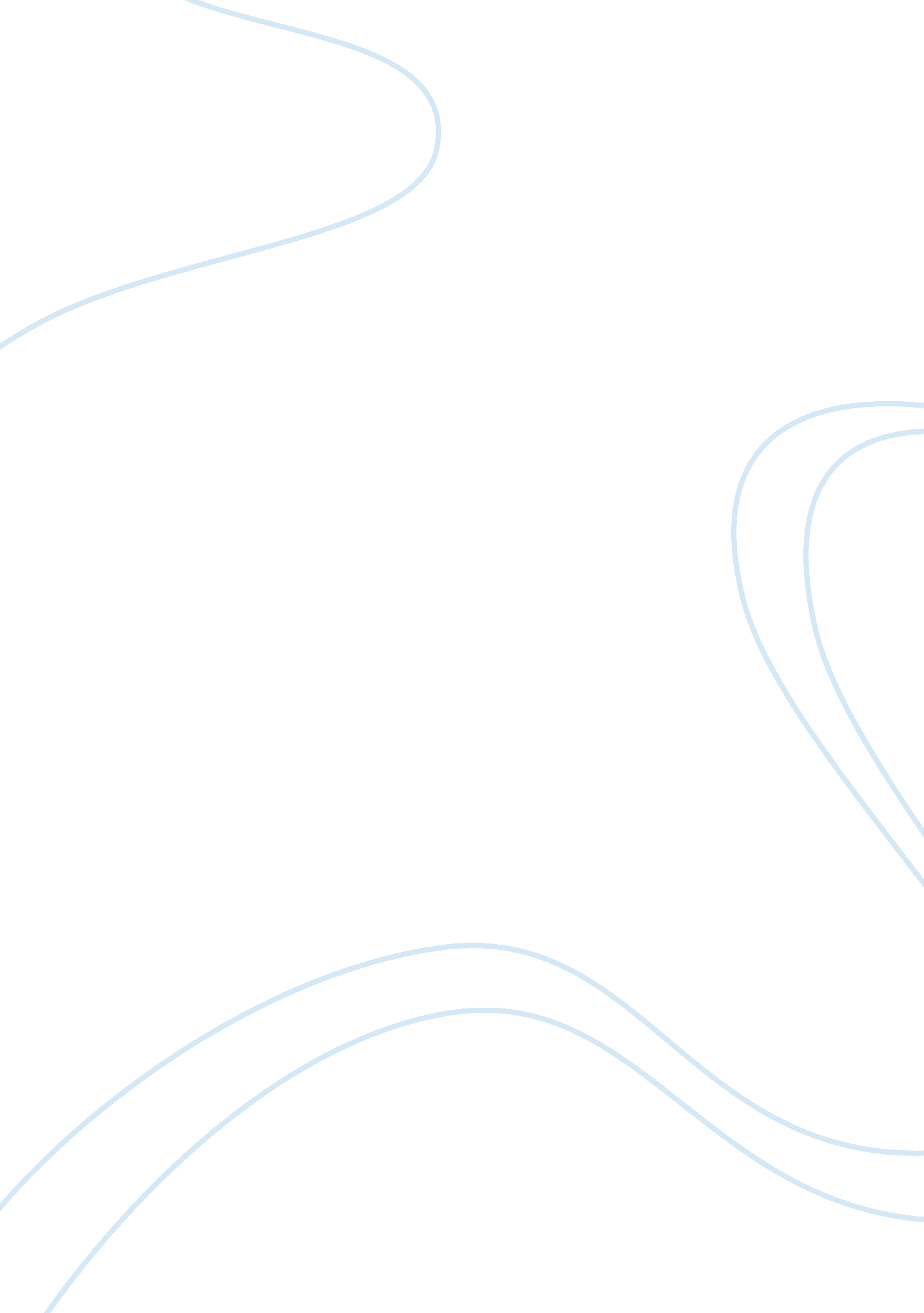 Legally blonde: a film analysisEntertainment, Movie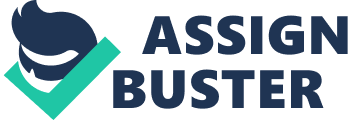 Legally Blonde Dont judge a book by its cover. Is this an important message conveyed in the film Legally Blonde? Discuss. When people first look at the cover of Legally Blonde most people think that the movie is about blondes and how dumb they are. You should never judge a book by its cover because most of the time the cover has little to do with the story line of the book. An example of when you should never judge a book by its cover is when Elle (Reese Witherspoon) and her two best friends go shopping to buy a dress for Elle to wear that night, because Elle thinks that her boyfriend Warner (Matthew Davis) is going to propose. Elle is trying on a dress when one of the shop assistants sees Elle and automatically thinks, What a dumb blonde. The shop assistants quotes to the other lady she works with, theres nothing I love more than a dumb blonde with daddys plastic. But what the shop assistants dont know is that Elle is an expert in the fashion industry. Elle quotes to the shop assistants, if your trying too sell it to me for full price, you picked the wrong girl. Warner suddenly dumps Elle and decides to go to Harvard Law School. Elle takes matters into her own hands and enrols there also. When Elle first steps foot in the grounds of Harvard Law School she is discriminated because she is a blonde. Quote, check out Malibu Barbie. Elle stands out at Law School as she is different from everyone else. The way she dresses, acts and just the way she sets her mind towards studying makes her different. In Elles first class at School she sits right at the front. Everyone around her have lap tops, but Elle only has a pink fluffy pen and a pink heart shaped note pad. The professor sees Elles as a bimbo and asks her a question, when Elle does not know the answer she kicks her out of the class. Elle feels very angry about being kicked out of class but on doing so, she meets up with Emmet (Luke Wilson). Emmet is very friendly towards Elle and decides to give her some advice on the teachers at Harvard. Quote, Speak up in Callahans class and in Royaltons class, try to get a seat at the back. After a while Elle starts to make a big improvement in her studies and she starts to prove to everyone, that she is not just a dumb blonde. When winter falls one of her professors, Callahan (Victor Garber) is working on a murder trial and his case load is so big that he had to take on first term interns. Elle thinks she is getting somewhere when she is chosen to be on the case. She starts to think that people have a different view of who she really is. After Callahan tries makes a pass on Elle, she figures out that he just picked her for her looks and she quits. As Elle is saying good-bye to Paulette, one of her professors over hears the two of them talking and she says, quote, If youre going to let one stupid prick rule your life, youre not the girl I thought you were! Elle takes over the murder case and even thought she starts of very slow in court she ends up winning the case. Everyone in the court room was shocked that a blonde law student can win a case. Elle finally graduates at Harvard and finds out she is more than just a blonde with good looks. Elle does not get back with Warner and he ends up alone. Legally Blonde is the perfect example to never judge a book by its cover as its whats on the inside that matters most. 